Faith Evangelical Lutheran Church, Washington, IL 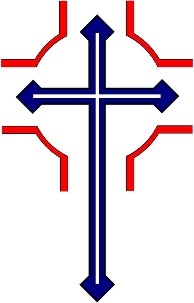 Eighth Sunday after PentecostJuly 18, 2021Online WorshipPrelude			      Welcome*Hymn:  “Gather Us In” 						Red Book #532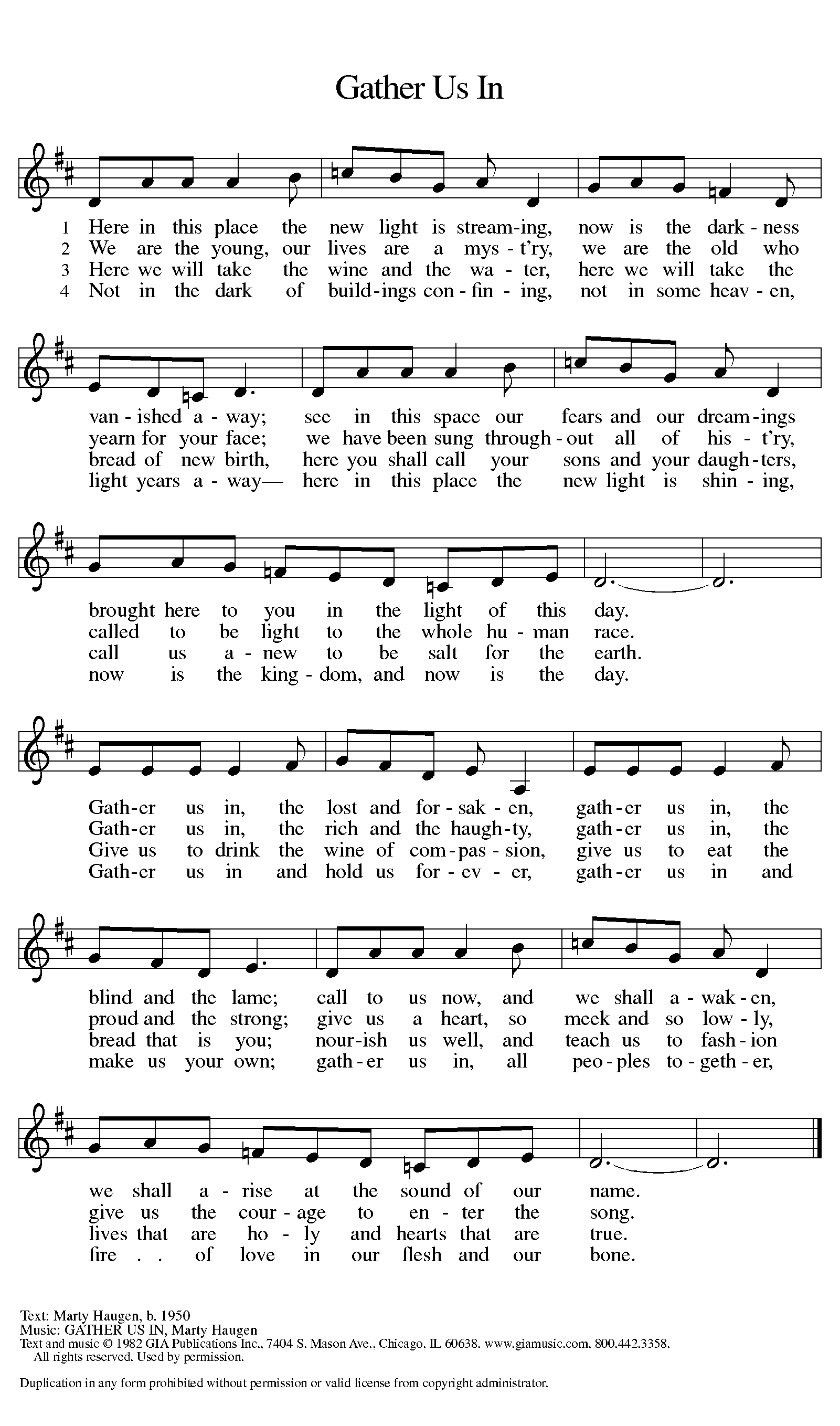 All rights reserved. Used by permission. Reprinted under OneLicense.net #A-711151Confession and ForgivenessP:  In the name of the Father, and of the + Son, and of the Holy Spirit.C:  Amen.You may make the sign of the cross as a reminder of your baptism.P:  Almighty God, to whom all hearts are open, all desires known, and from whom no secrets are hid: cleanse the thoughts of our hearts by the inspiration of your Holy Spirit, that we may perfectly love you and worthily magnify your holy name, through Jesus Christ our Lord.C:  Amen.P:  Let us confess our sin in the presence of God and of one another.Please keep silence for reflectionP:  Most merciful God,C:  we confess that we are captive to sin and cannot free ourselves. We have sinned against you in thought, word, and deed, by what we have done and by what we have left undone. We have not loved you with our whole heart; we have not loved our neighbors as ourselves. For the sake of your Son, Jesus Christ, have mercy on us. Forgive us, renew us, and lead us, so that we may delight in your will and walk in your ways, to the glory of your holy name. Amen.A:  God, who is rich in mercy, loved us even when we were dead in sin, and made us alive together with Christ. By grace you have been saved. In the name of Jesus Christ your sins are forgiven. Almighty God strengthen you with power through the Holy Spirit, that Christ may live in your hearts through faith. C:  Amen.Peace:  P  The peace of the Lord be with you always.C  And also with you. P  Let us share that peace with one another. Hymn of Praise: “The Lord’s My Shepherd”				Red Book #778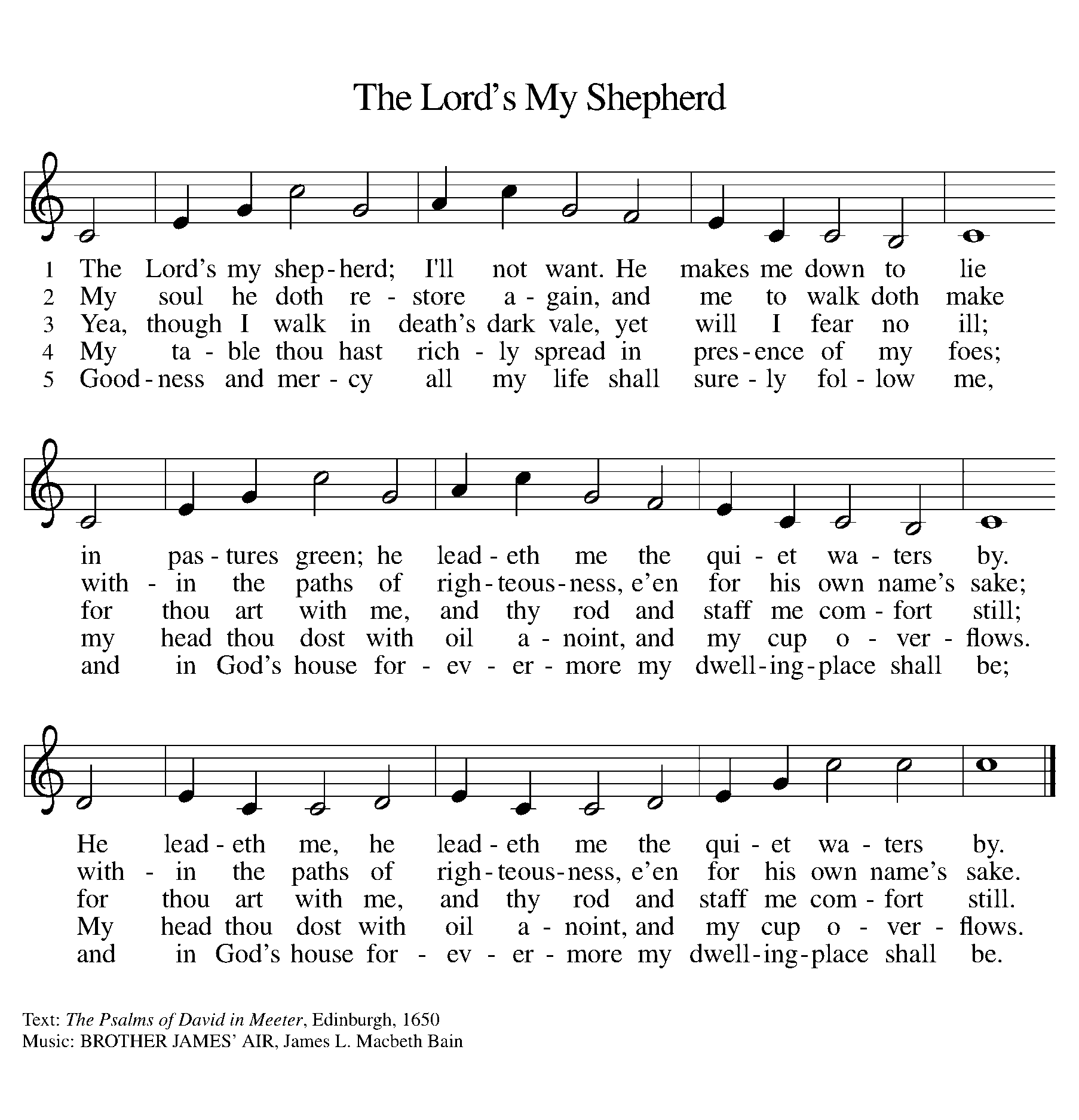 All rights reserved. Used by permission. Reprinted under OneLicense.net #A-711151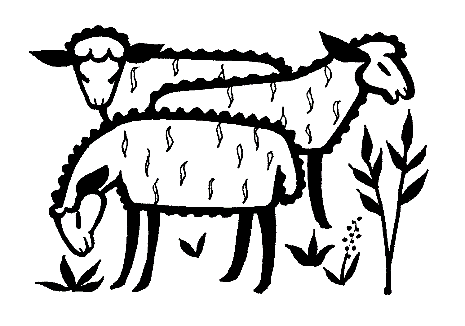 P	The Lord be with youC	And also with you.Let us pray together the Prayer of the DayO God, powerful and compassionate, you shepherd your people, faithfully feeding and protecting us. Heal each of us, and make us a whole people, that we may embody the justice and peace of your Son, Jesus Christ, our Savior and Lord. Amen.Psalm: Psalm 23  Read in unisonThe LORD is my shepherd, I shall not be in want.He makes me lie down in green pastures;he leads me beside still waters; he restores my soul. He leads me in paths of righteousness for his name's sake. Even though I walk through the valley of the shadow of death, I fear no evil, for you are with me; your rod and your staff -- they comfort me. You prepare a table before me in the presence of my enemies;You anoint my head with oil; my cup overflows. Surely goodness and mercy shall follow me all the days of my life, and I shall dwell in the house of the LORD forever. 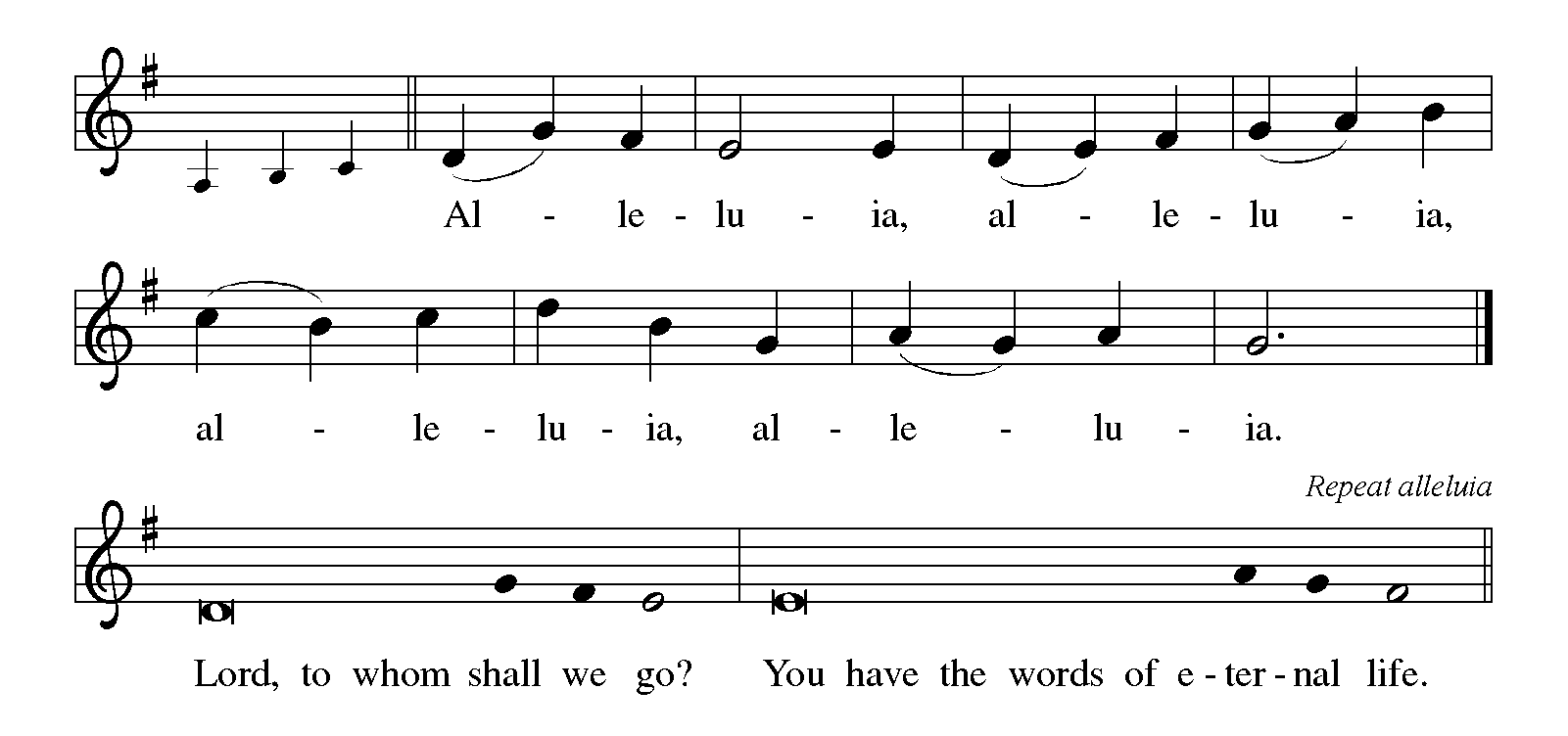 Gospel Reading: Mark 6:30-34, 53-56C		Glory to you, O Lord30The apostles gathered around Jesus, and told him all that they had done and taught. 31He said to them, “Come away to a deserted place all by yourselves and rest a while.” For many were coming and going, and they had no leisure even to eat. 32And they went away in the boat to a deserted place by themselves. 33Now many saw them going and recognized them, and they hurried there on foot from all the towns and arrived ahead of them. 34As he went ashore, he saw a great crowd; and he had compassion for them, because they were like sheep without a shepherd; and he began to teach them many things.

  53When they had crossed over, they came to land at Gennesaret and moored the boat. 54When they got out of the boat, people at once recognized him, 55and rushed about that whole region and began to bring the sick on mats to wherever they heard he was. 56And wherever he went, into villages or cities or farms, they laid the sick in the marketplaces, and begged him that they might touch even the fringe of his cloak; and all who touched it were healed.The Gospel of the LordC	Praise to you, O ChristSermon by Pastor John and the Faithful Innovation TeamDwelling in the Word1 Kings 17:8-168Then the word of the LORD came to him, saying, 9Go now to Zarephath, which belongs to Sidon, and live there; for I have commanded a widow there to feed you. 10So he set out and went to Zarephath. When he came to the gate of the town, a widow was there gathering sticks; he called to her and said, "Bring me a little water in a vessel, so that I may drink." 11As she was going to bring it, he called to her and said, "Bring me a morsel of bread in your hand." 12But she said, "As the LORD your God lives, I have nothing baked, only a handful of meal in a jar, and a little oil in a jug; I am now gathering a couple of sticks, so that I may go home and prepare it for myself and my son, that we may eat it, and die." 13Elijah said to her, "Do not be afraid; go and do as you have said; but first make me a little cake of it and bring it to me, and afterwards make something for yourself and your son. 14For thus says the LORD the God of Israel: The jar of meal will not be emptied and the jug of oil will not fail until the day that the LORD sends rain on the earth." 15She went and did as Elijah said, so that she as well as he and her household ate for many days. 16The jar of meal was not emptied, neither did the jug of oil fail, according to the word of the LORD that he spoke by Elijah.What do I notice? or What captures my attention?What do I wonder?Where might God’s Spirit be nudging us?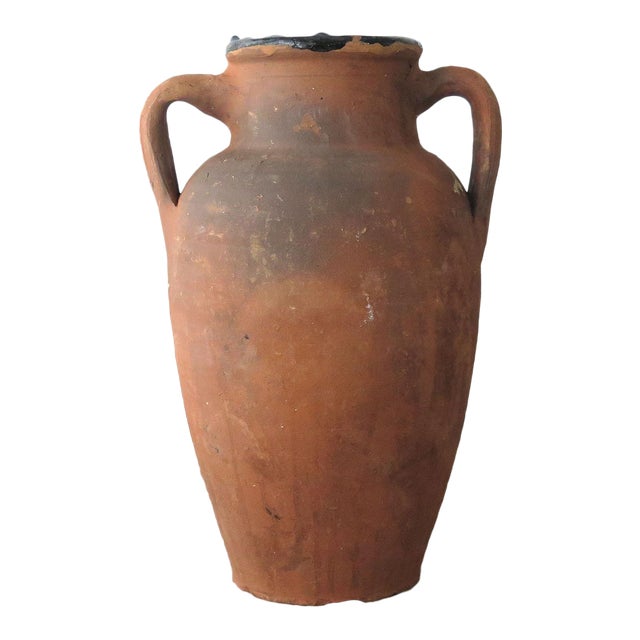 Sermon Hymn:  “Lord, Speak to Us, That We May Speak”	 Red Book #676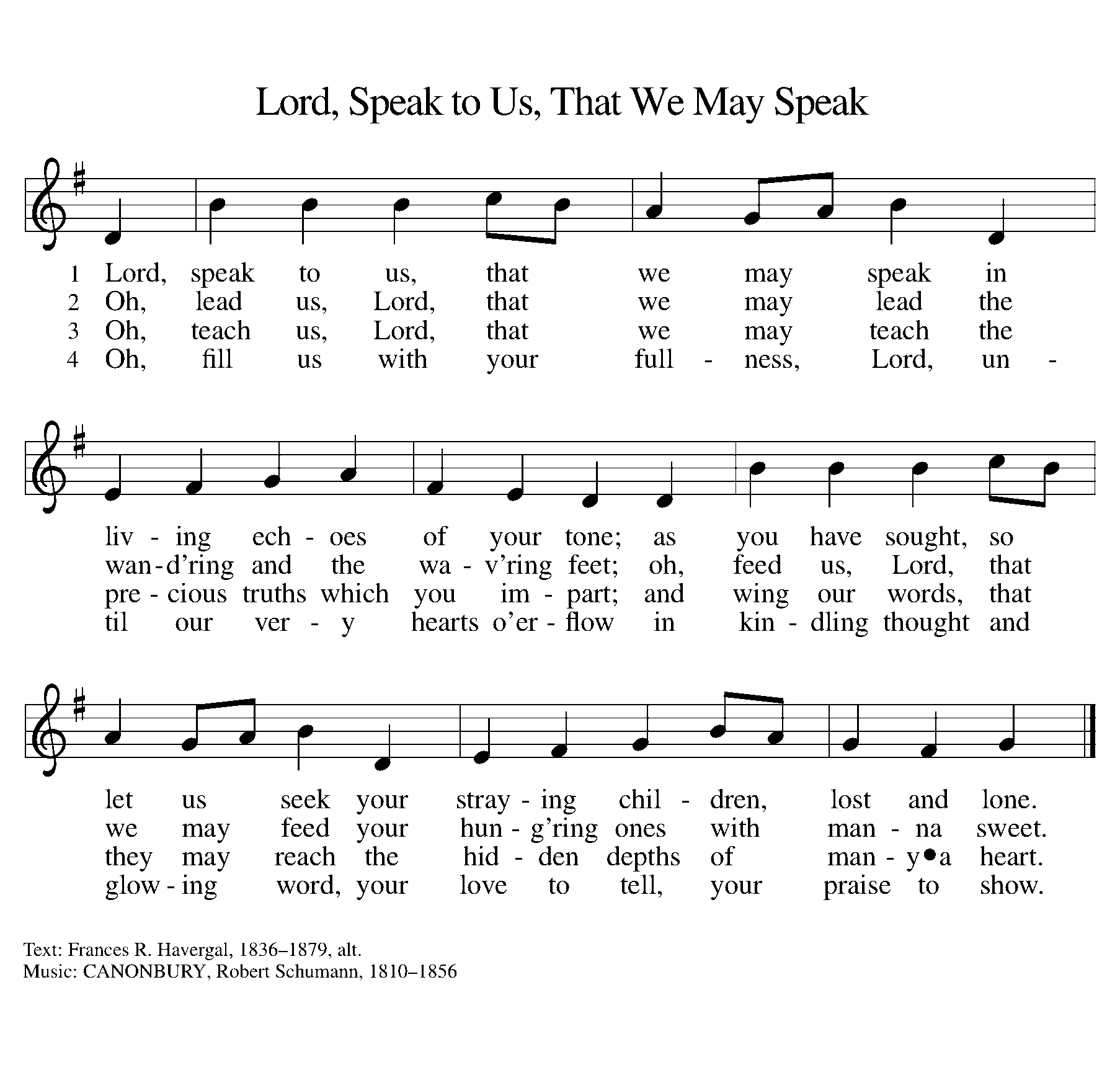 Public Domain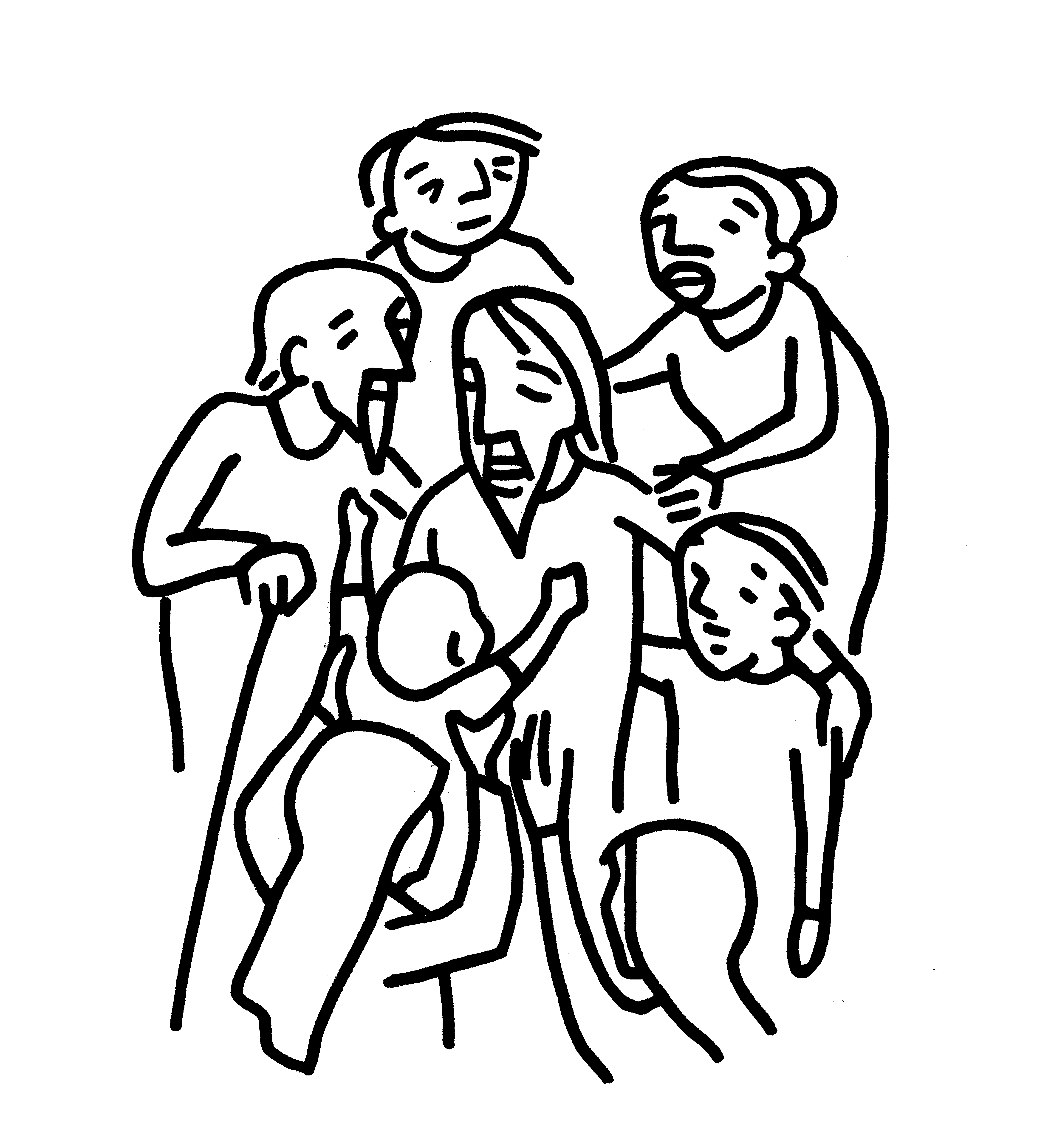 Apostles’ CreedC:	I believe in God, the Father almighty,	creator of heaven and earth.I believe in Jesus Christ, God's only Son, our Lord,	who was conceived by the Holy Spirit,	born of the virgin Mary,	suffered under Pontius Pilate,	was crucified, died, and was buried;	he descended to the dead. On the third day he rose again; 	he ascended into heaven,	he is seated at the right hand of the Father,	and he will come to judge the living and the dead.I believe in the Holy Spirit,	the holy catholic church, the communion of saints,	the forgiveness of sins, the resurrection of the body,	and the life everlasting. Amen.Offering:  The Lord is with us to bring hope and new life. Let us show our thanks and praise as we lift up our tithes and offerings to the Lord.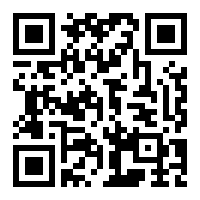 Please take a moment now to make an electronic offering to the church on the website, with the Tithe.ly app on your phone,              or write a check and send it in.Prayers: After each portion of the prayers finishes with “Lord in your mercy,” please respond, “Hear our prayer.”Lord’s PrayerOur Father, who art in heaven, hallowed be thy name,thy kingdom come, thy will be done, on earth as it is in heaven.Give us this day our daily bread; and forgive us our trespasses,as we forgive those who trespass against us;and lead us not into temptation, but deliver us from evil.For thine is the kingdom, and the power, and the glory,forever and ever. AmenAnnouncementsBlessingThe Lord bless you and keep you. The Lord make his face to shine upon you and be gracious unto you. The Lord look upon you with favor, and give you peace. In the name of the Father, and of the Son and of the Holy Spirit.C	AmenHymn: “The Spirit Sends Us Forth To Serve”			Red Book # 551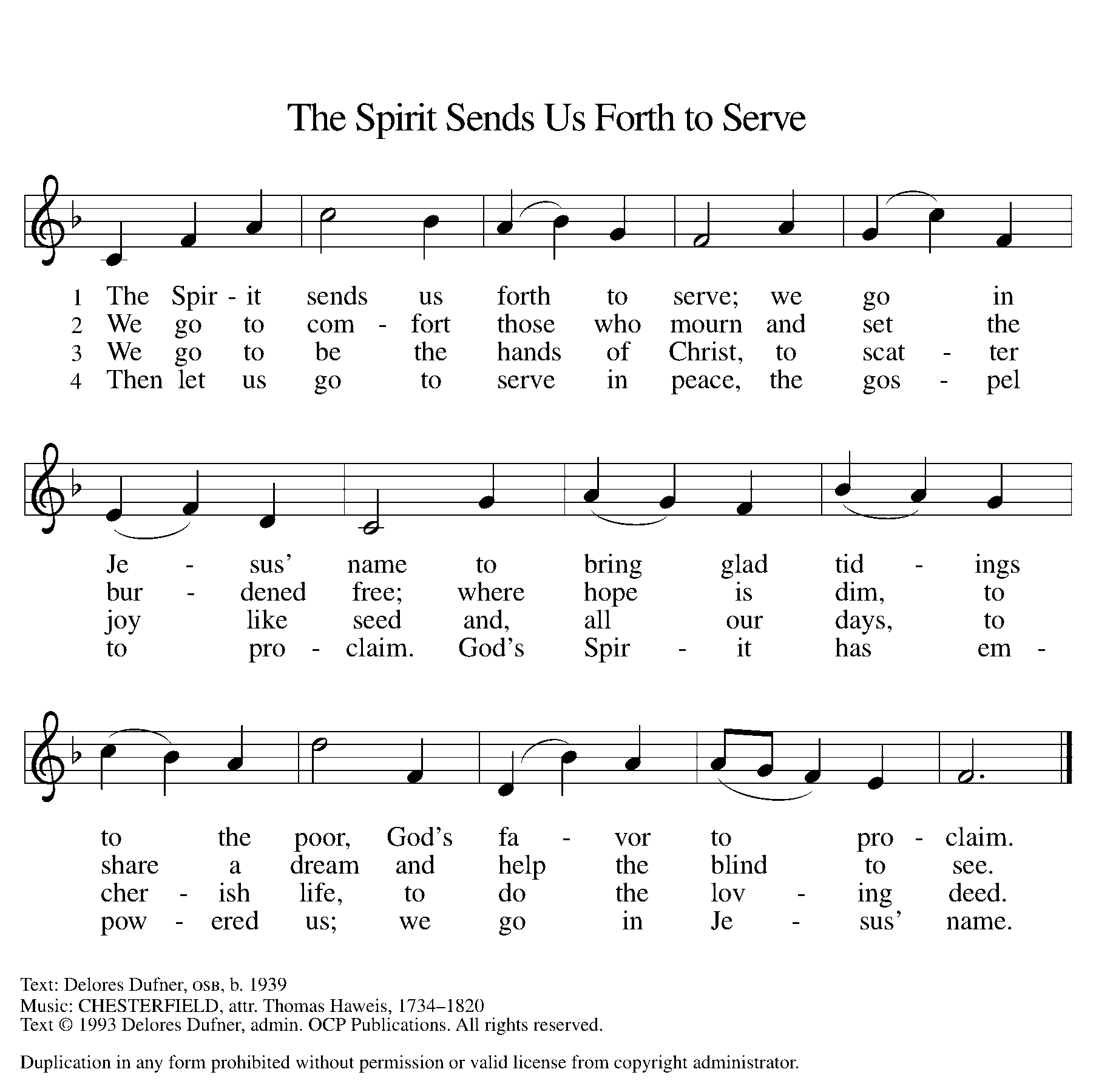 All rights reserved. Used by permission. Reprinted under OneLicense.net #A-711151DismissalA	Go in peace. Serve the Lord.C	Thanks be to God! Postlude 